7.09.22 В рамках реализации плана мероприятий по профилактике знаний ПДД  инспектор  ПДН Ленинского района лейтенант полиции Омаров Мурад Омарович  провел беседу с учащимися 2-3-х классов по знаниям правил дорожного движения.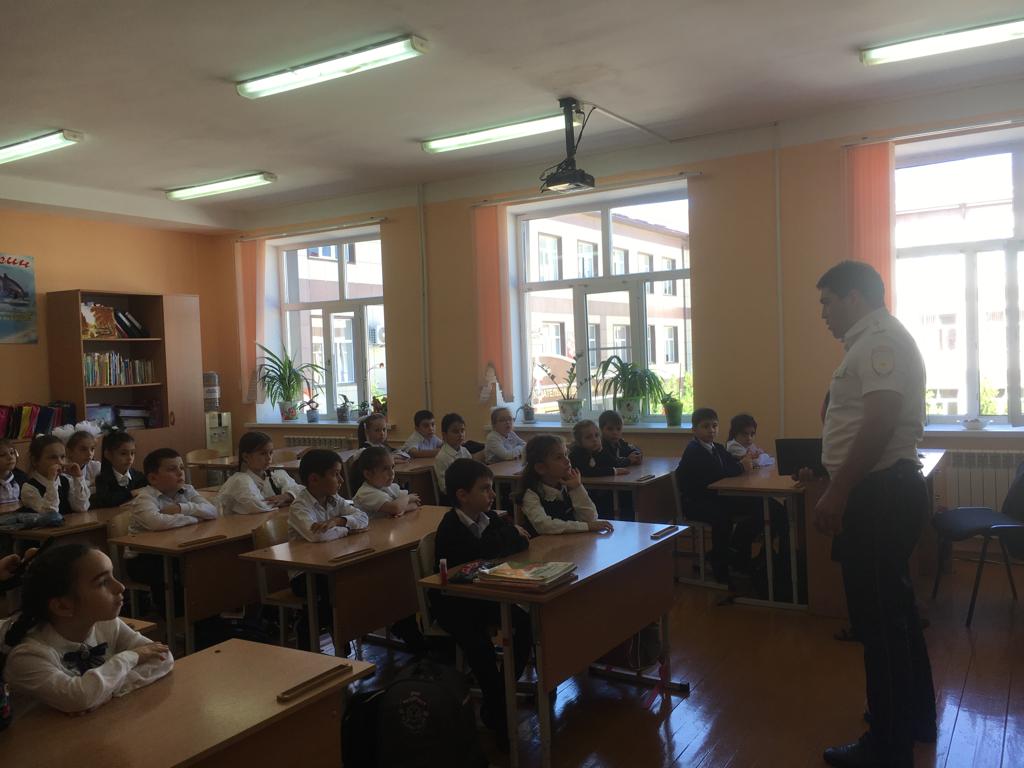 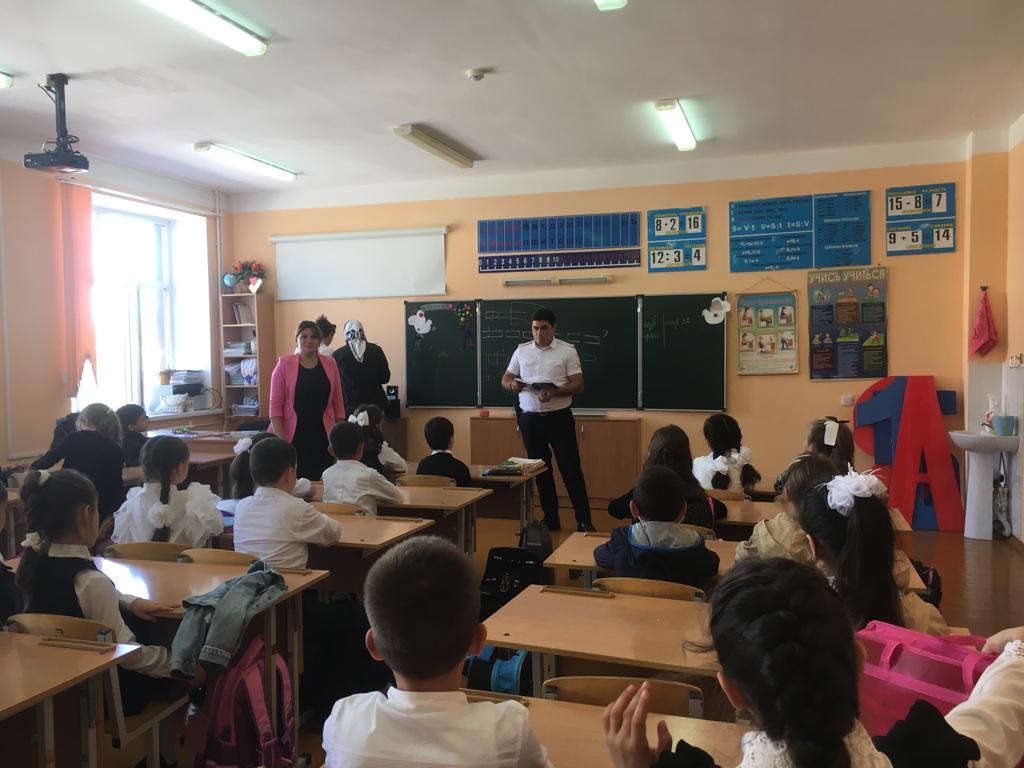 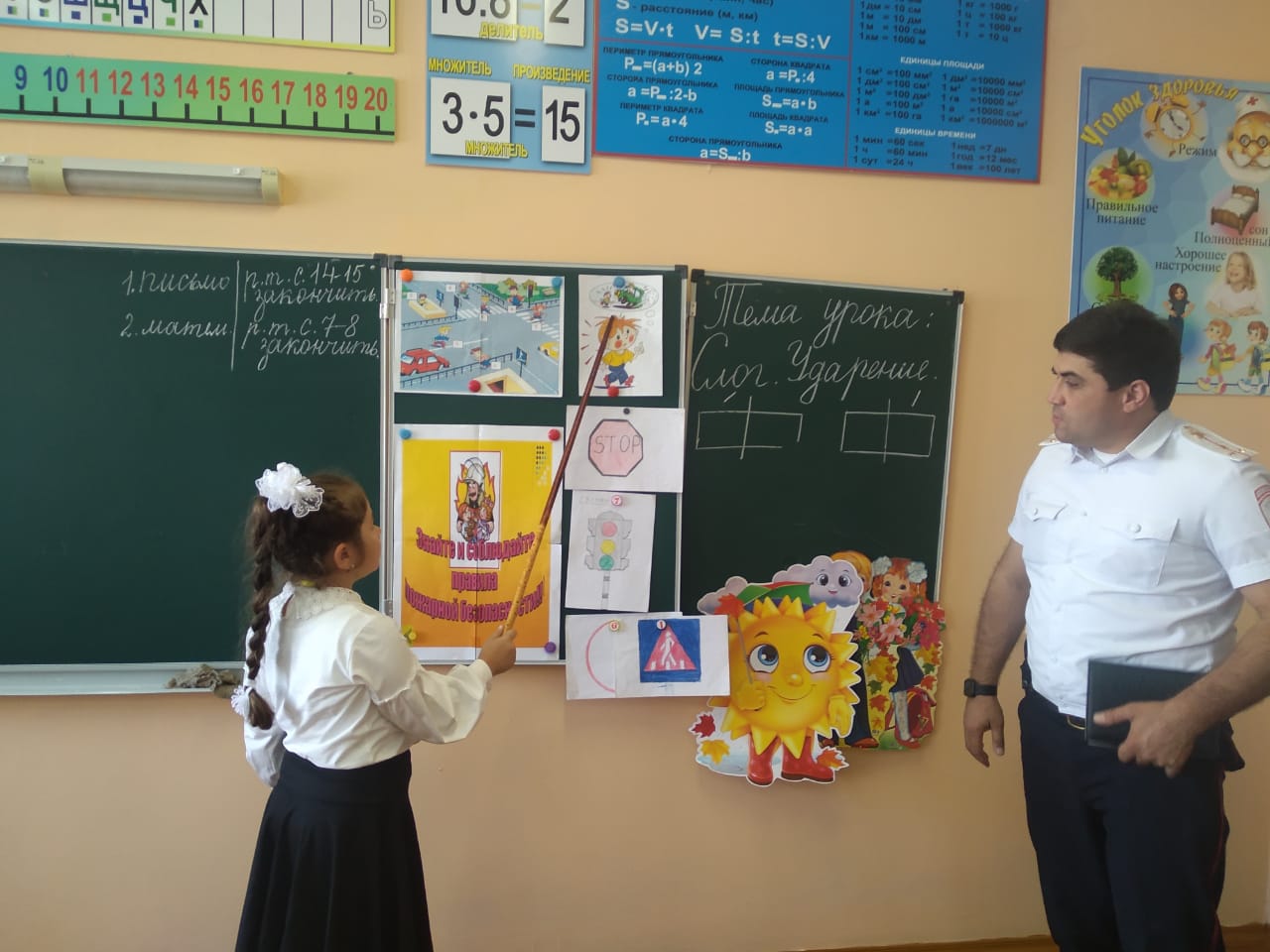 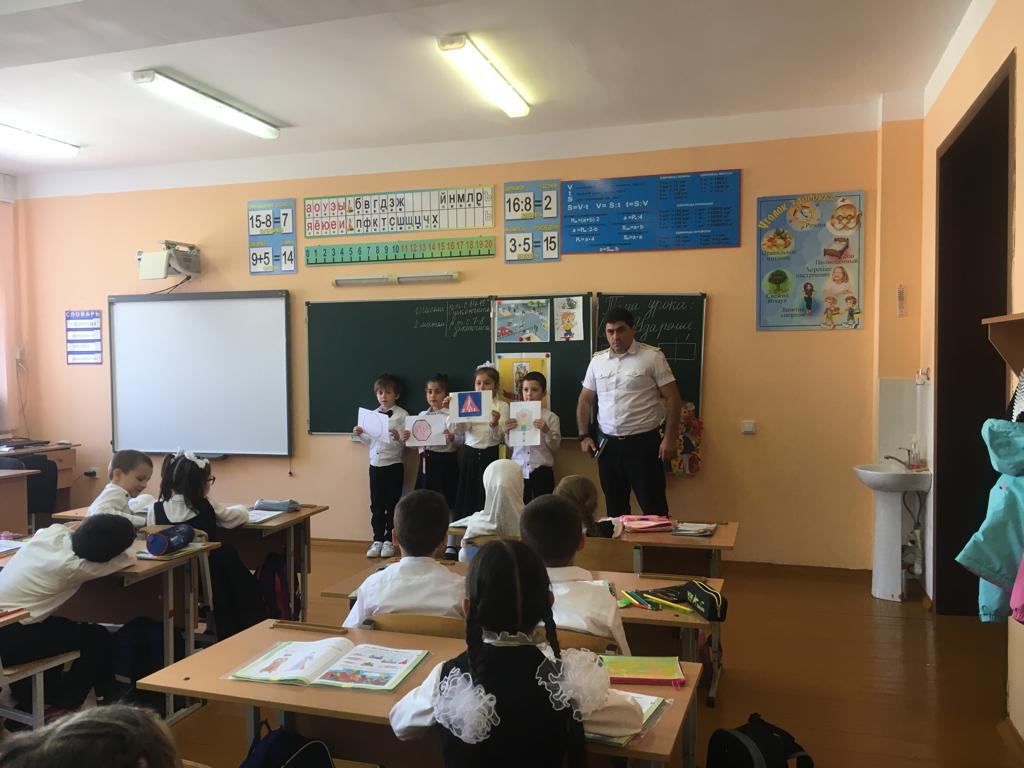 